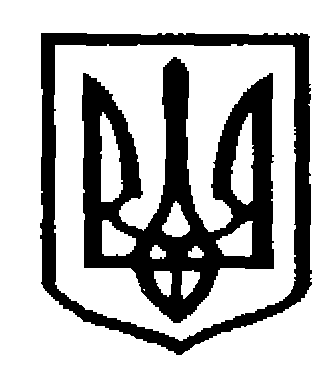 У К Р А Ї Н АЧернівецька міська радаУправління  освітивул. Героїв Майдану, 176, м. Чернівці, 58029 тел./факс (0372) 53-30-87  E-mail: osvitacv@gmail.com  Код ЄДРПОУ №02147345Щодо оперативного інформування ФАСОГРАМАУправління освіти Чернівецької міської ради просить надати інформацію в розрізі закладів освіти, які перебувають на фінансовій автономії  станом на 01.01.2023року щодо стану заключення договорів на оплату  електричної енергії а саме:  на розподіл електричної енергії  (вказати з якою організацією);  постачання активної електричної енергії (вказати  постачальника); на реактивну енергію (вказати постачальника);Також вказати, чи всі необхідні документи були надані  в РЕМ до заяви-приєднання абонента до електричних мереж.З метою аналізу кількості заключених договорів на постачання електричної енергії та вирішення проблемних питань, просимо надавати оперативні дані через google- таблицю за  посиланням:https://docs.google.com/spreadsheets/d/1WFgynXDsMR0LI7DTgSYuzZN5GdcH1y5ZBJU5EjeT6y8/edit?hl=ru#gid=Інформацію  оновлювати щоденно до 10- 00 год. З питаннями щодо змісту таблиці та консультації, звертатися до Олещенка В.Ф. кабінет №108 (т. 53-41-20) або Гандабури А.І. кабінет №104 (т. 53-30-87).Заступник начальника з фінансово-економічних питань  Управління                                                                 Денис КРУГЛЕЦЬКИЙОлена Калинюк 53 30 8730.01.2023 № 01-31/187Керівникам закладів освіти Чернівецької міської територіальної громади